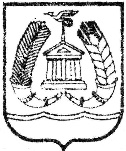 АДМИНИСТРАЦИЯ ГАТЧИНСКОГО МУНИЦИПАЛЬНОГО РАЙОНАЛЕНИНГРАДСКОЙ ОБЛАСТИПОСТАНОВЛЕНИЕ (проект)Об утверждении административного регламента по предоставлению муниципальной услуги «Утверждение и выдача схемы расположения земельного участка (земельных участков), находящихся в муниципальной собственности МО «Гатчинский муниципальный район» Ленинградской области, и земельного участка (земельных участков), государственная собственность на который (которые) не разграничена на кадастровом плане территории муниципального образования «Гатчинский муниципальный район» Ленинградской области»В соответствии с Федеральным законом от 27.07.2010 №210-ФЗ «Об организации предоставления государственных и муниципальных услуг», Федеральным законом от 06.10.2013 №131-ФЗ «Об общих принципах организации местного самоуправления в Российской Федерации», руководствуясь Уставом муниципального образования «Гатчинский муниципальный район» Ленинградской области, постановлением администрации Гатчинского муниципального района Ленинградской области от 03.06.2011 №2307 «О порядке разработки и утверждения административных регламентов предоставления муниципальных услуг»,ПОСТАНОВЛЯЕТ:1. Утвердить административный регламент по предоставлению муниципальной услуги «Утверждение и выдача схемы расположения земельного участка (земельных участков), находящихся в муниципальной собственности МО «Гатчинский муниципальный район» Ленинградской области, и земельного участка (земельных участков), государственная собственность на который (которые) не разграничена на кадастровом плане территории муниципального образования «Гатчинский муниципальный район» Ленинградской области» согласно приложению. 2. Признать утратившим силу постановление администрации Гатчинского муниципального района Ленинградской области от 15.03.2021 № 779 «Об утверждении административного регламента по предоставлению муниципальной услуги «Утверждение и выдача схемы расположения земельного участка (земельных участков), находящихся в муниципальной собственности МО «Гатчинский муниципальный район» Ленинградской области, и земельного участка (земельных участков), государственная собственность на который (которые) не разграничена на кадастровом плане территории муниципального образования «Гатчинский муниципальный район» Ленинградской области».3. Настоящее постановление подлежит официальному опубликованию в газете «Гатчинская правда», размещению на официальном сайте Гатчинского муниципального района в информационно-телекоммуникационной сети «Интернет» и вступает в силу со дня опубликования в указанных источниках.4. Контроль исполнения постановления возложить на председателя Комитета по управлению имуществом Гатчинского муниципального района Ленинградской области Аввакумова А.Н.Глава администрацииГатчинского муниципального района 				Л.Н. Нещадимот №     